Карточка 2.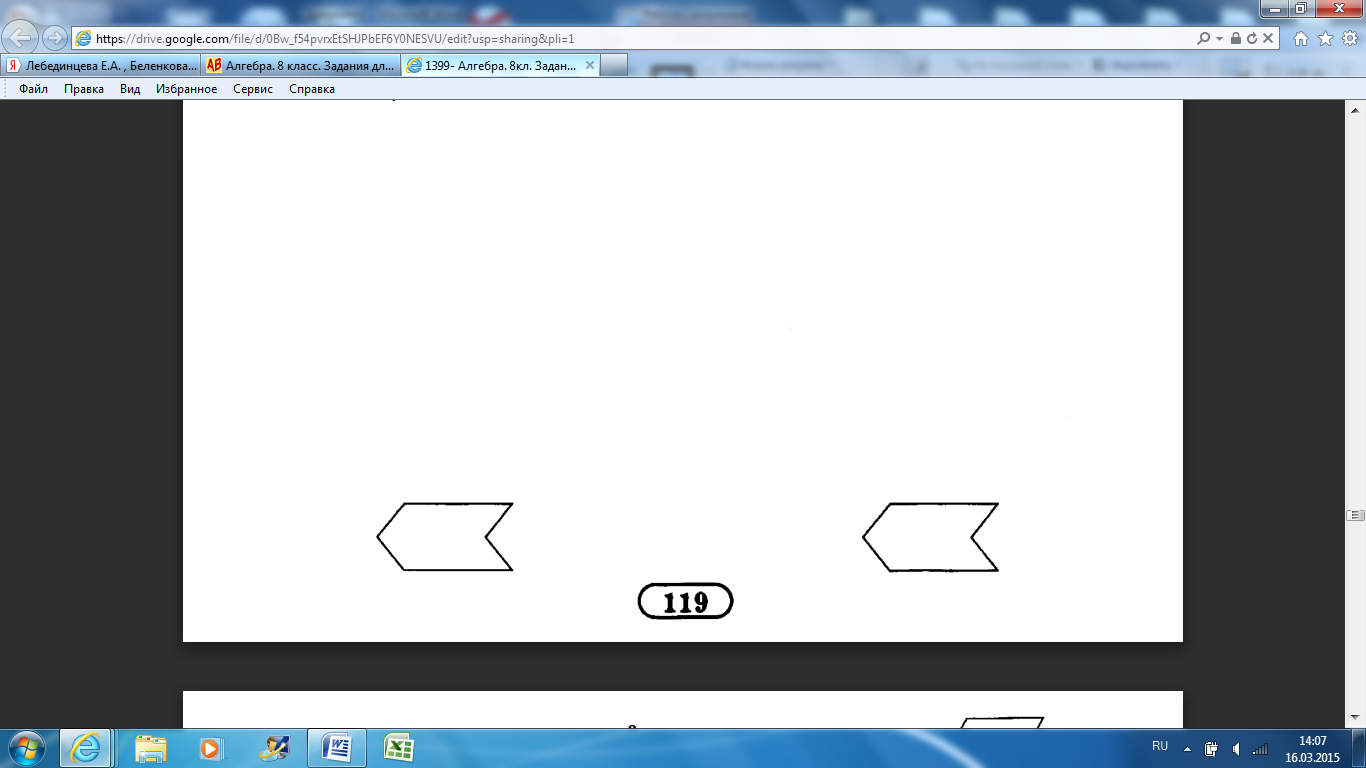 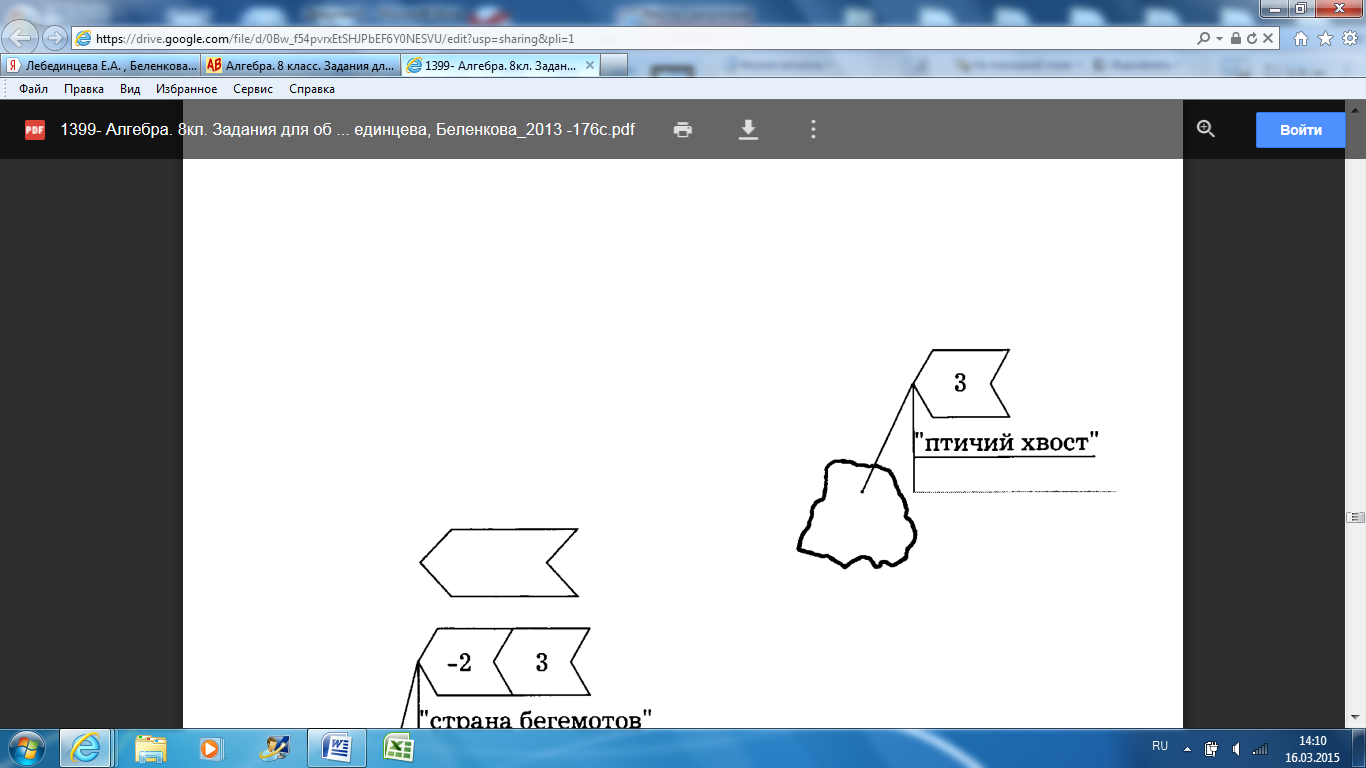 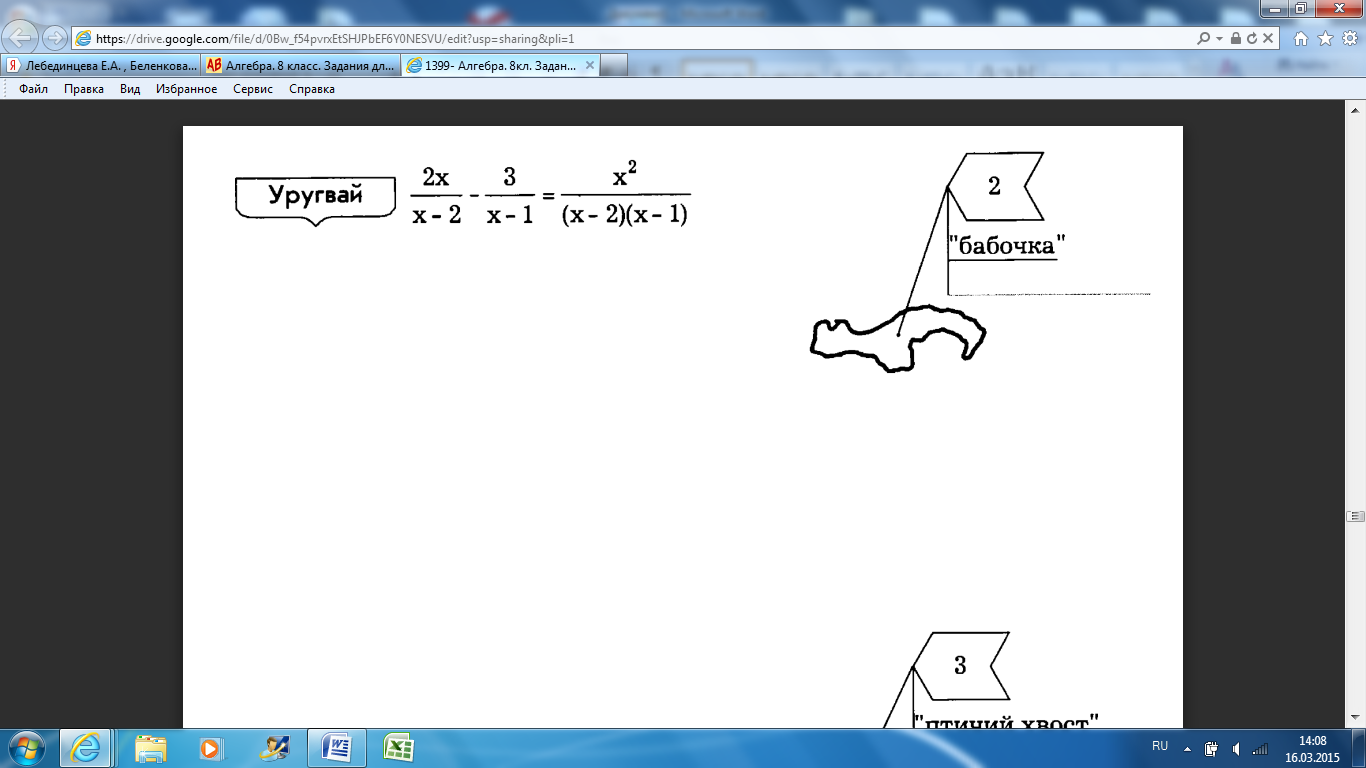 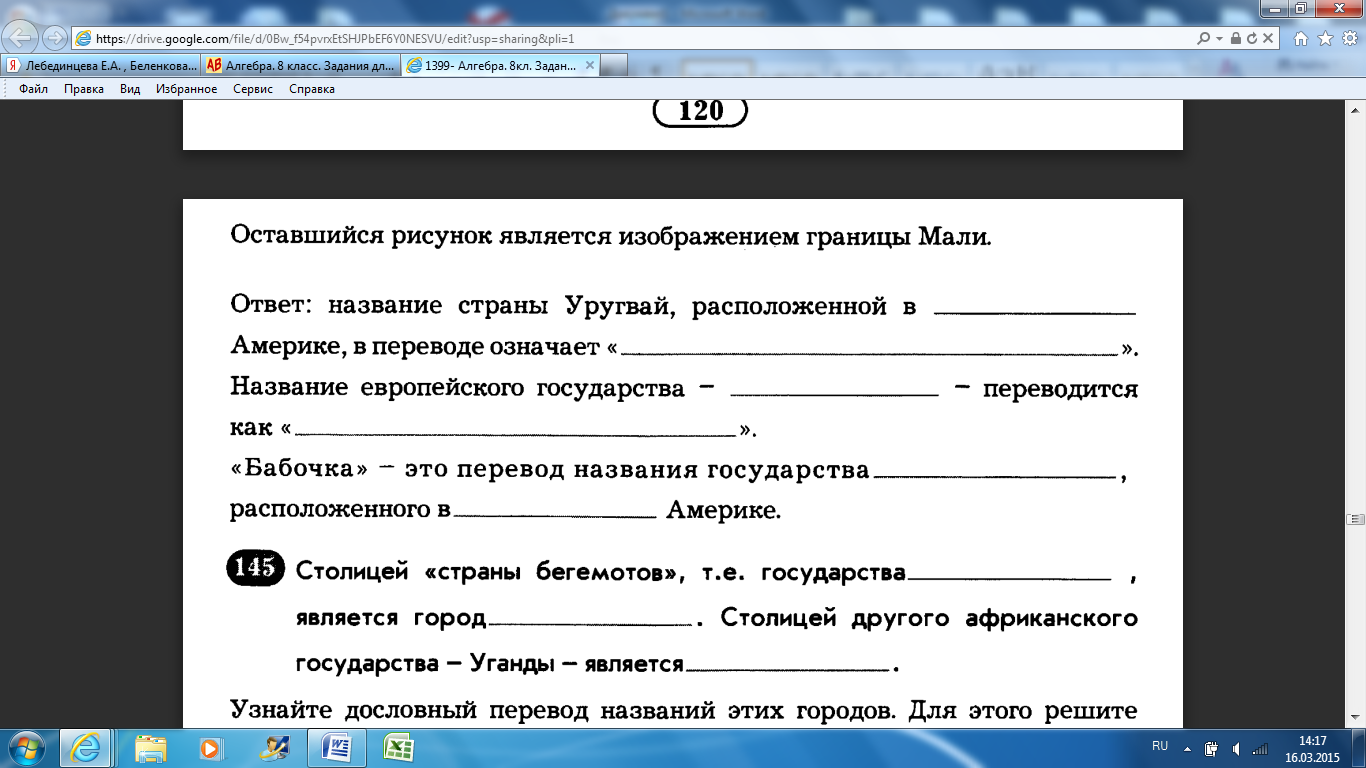 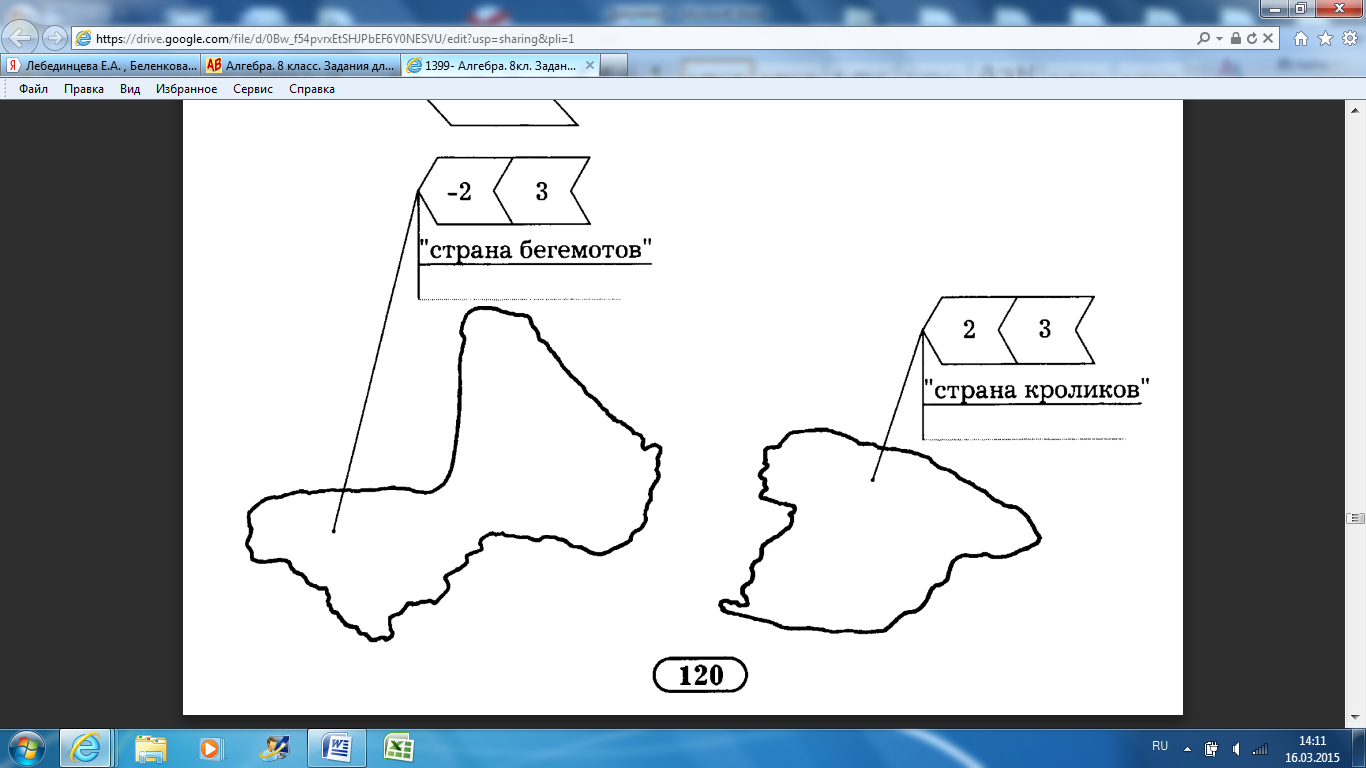 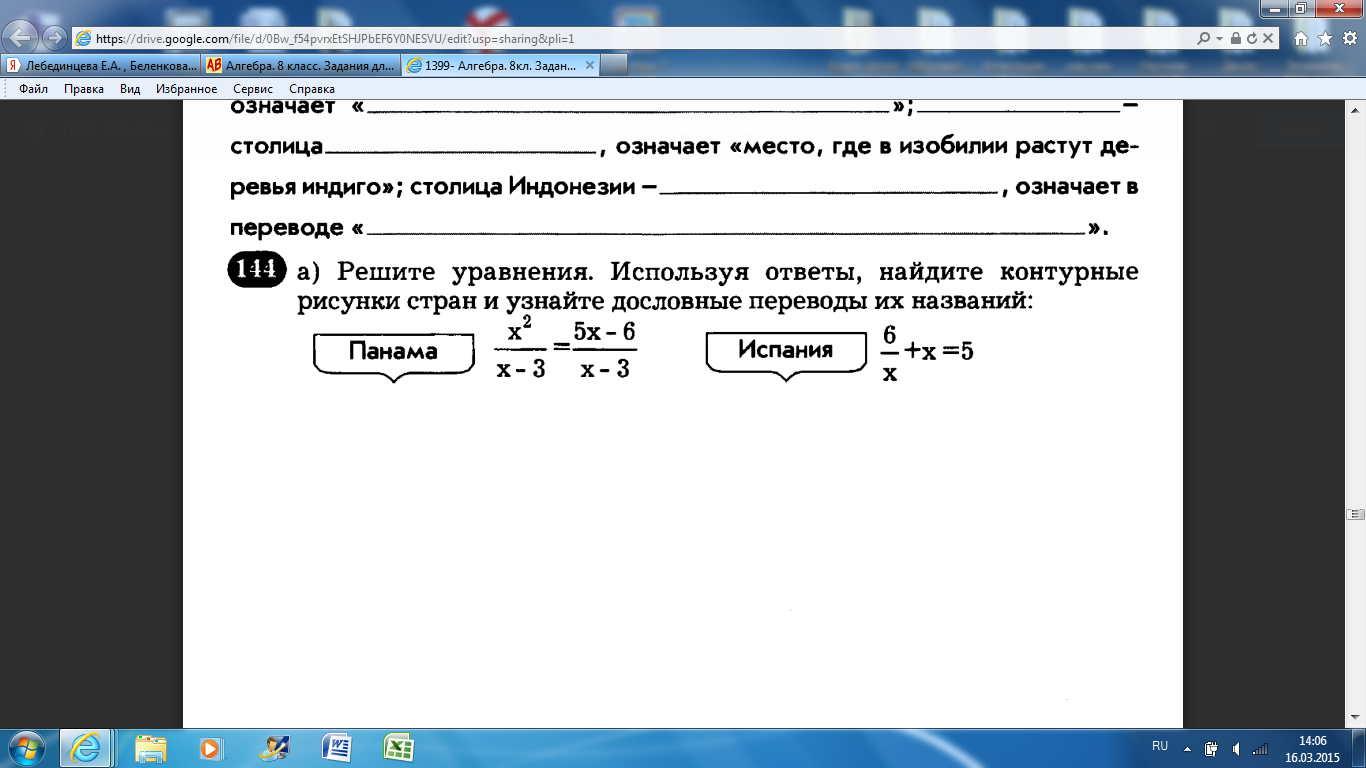 